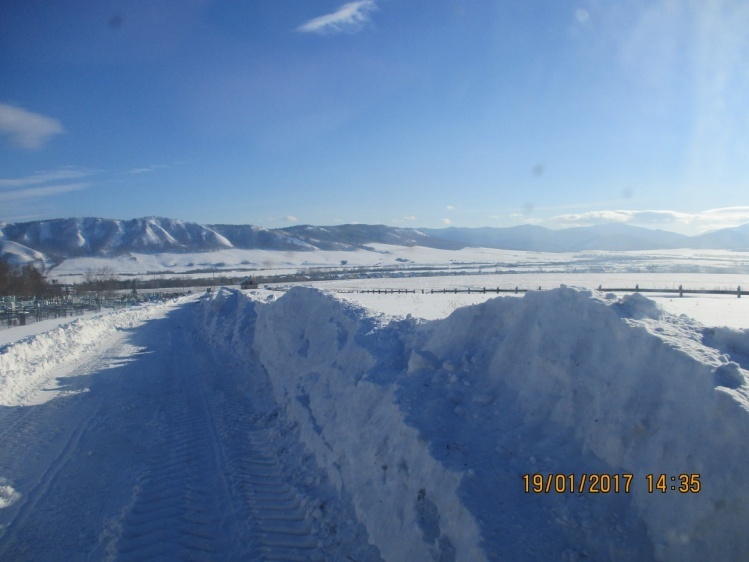 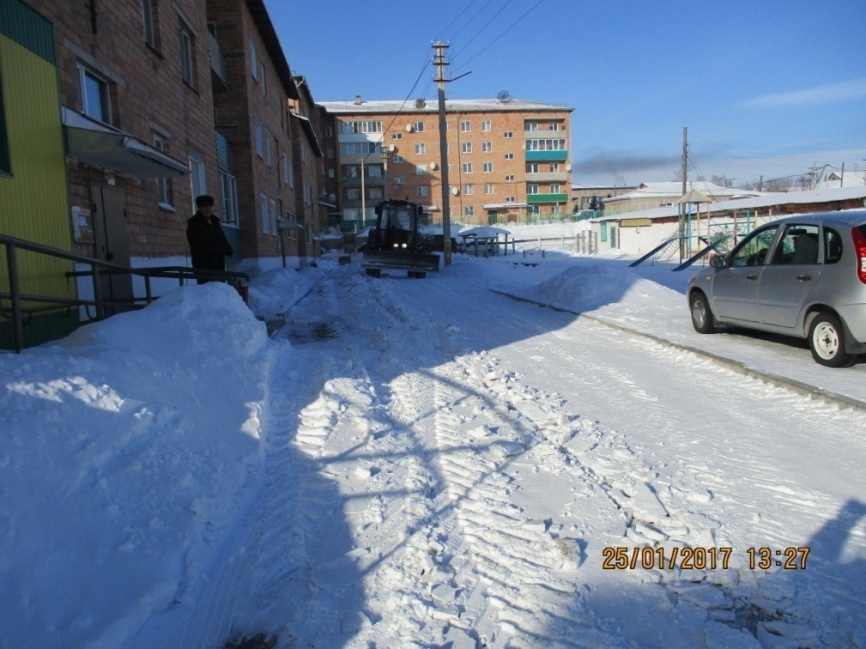 На кладбище снег выше роста человека                  Заметенные дворы  МКД  тоже расчищаются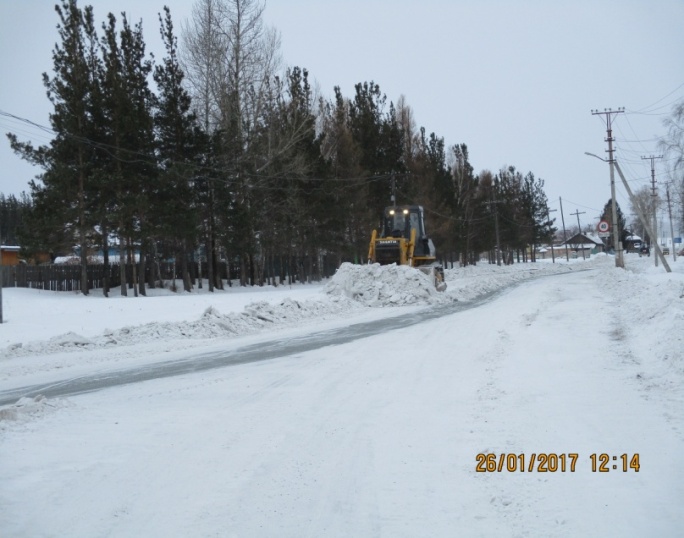 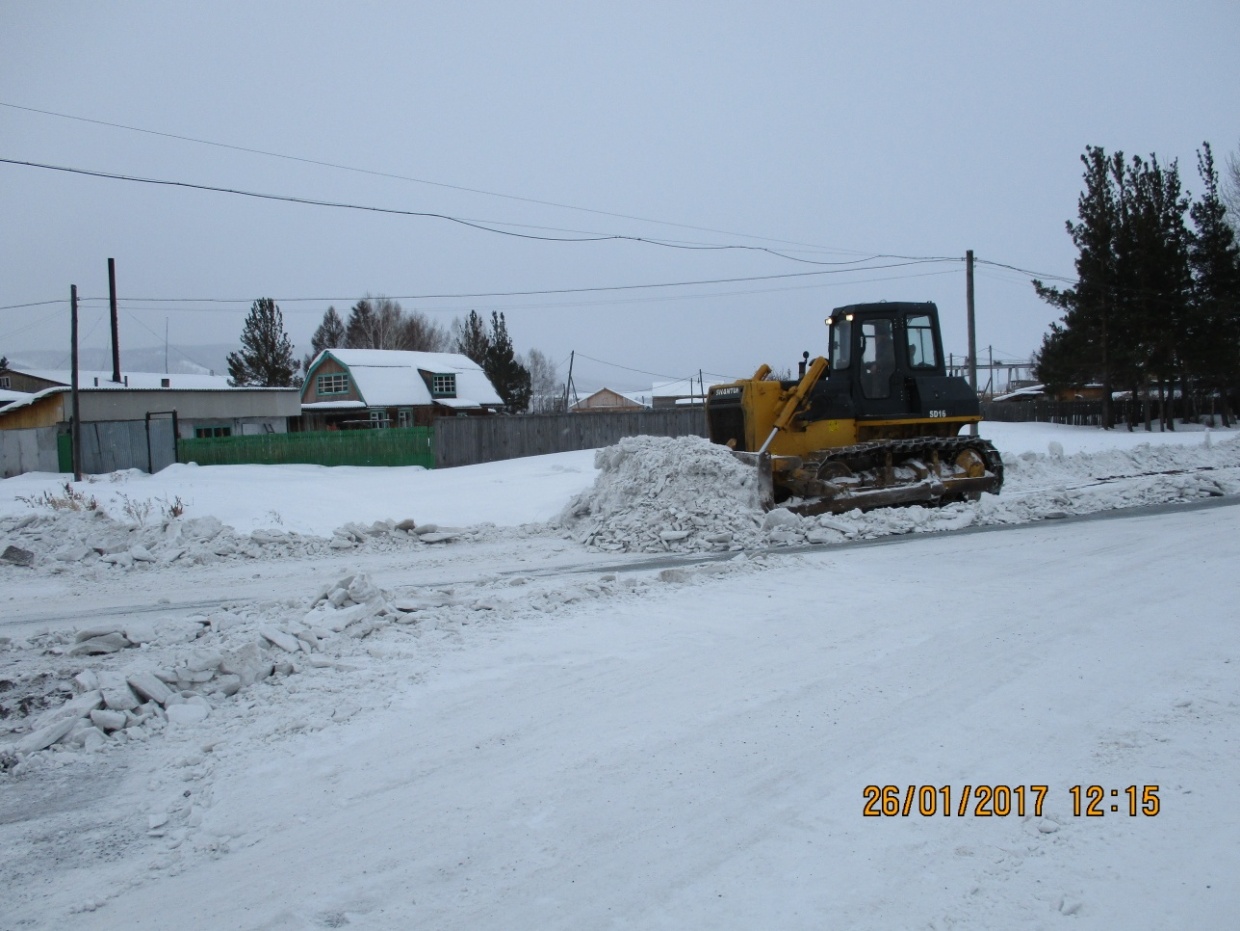           Только с помощью тяжелой техники, есть  возможность сдвинуть такую массу снега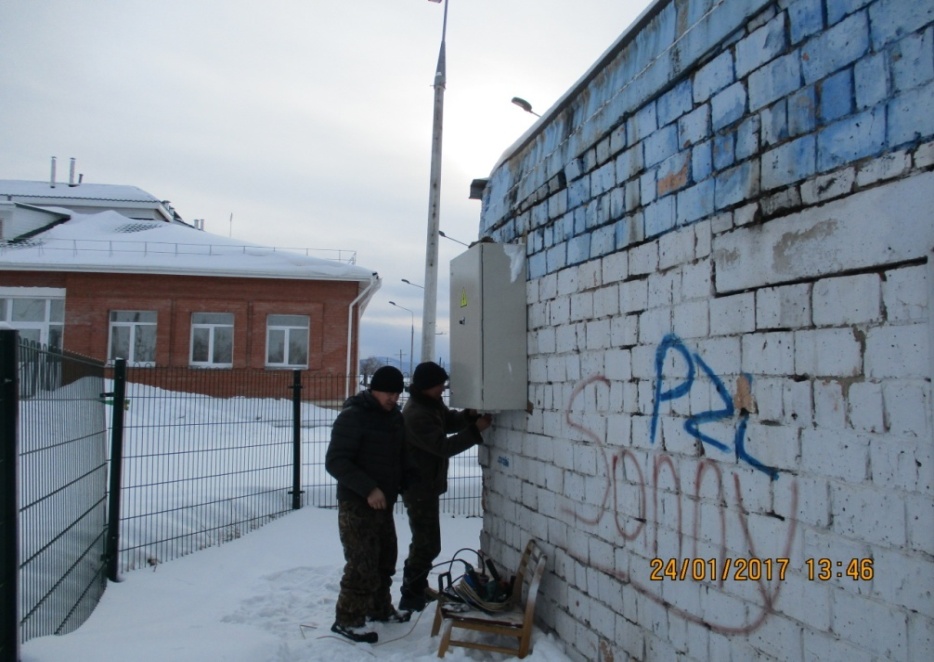 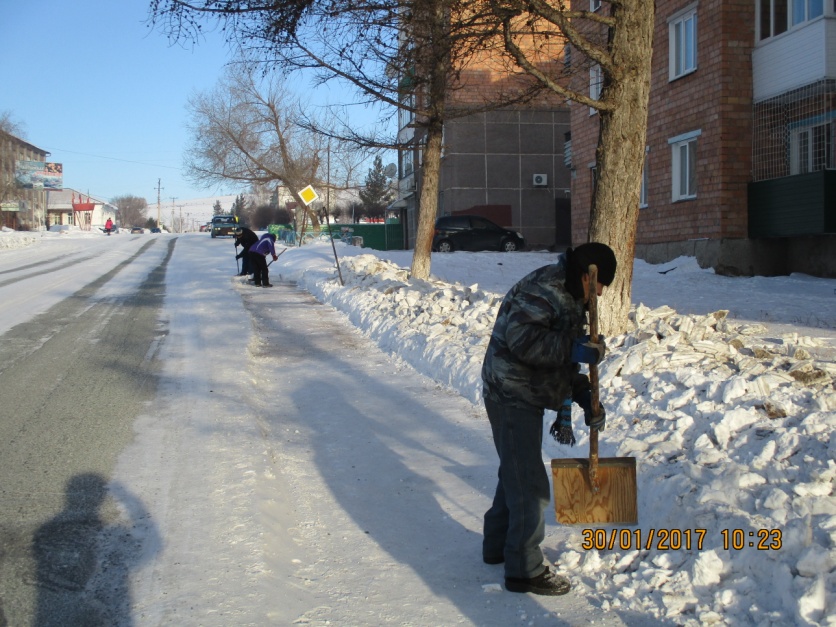 Электрохозяйство тоже требует  ухода.              Для безопасности пешеходов снег убирается до асфальта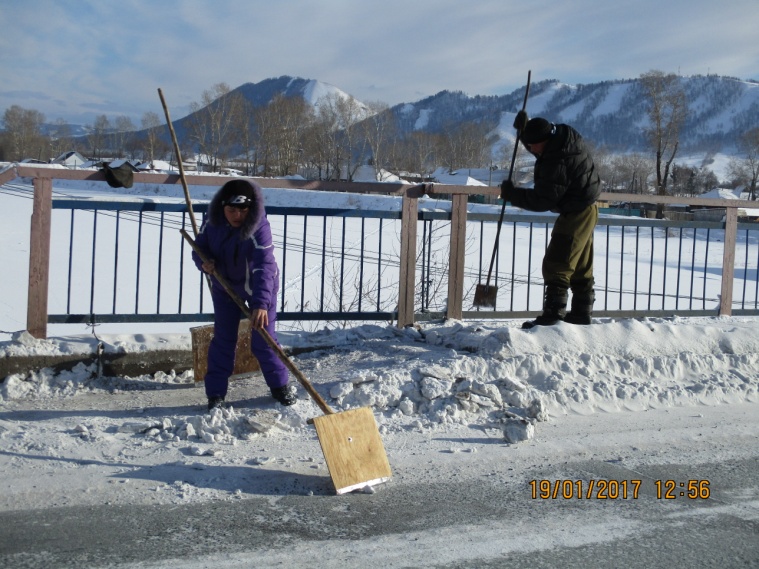 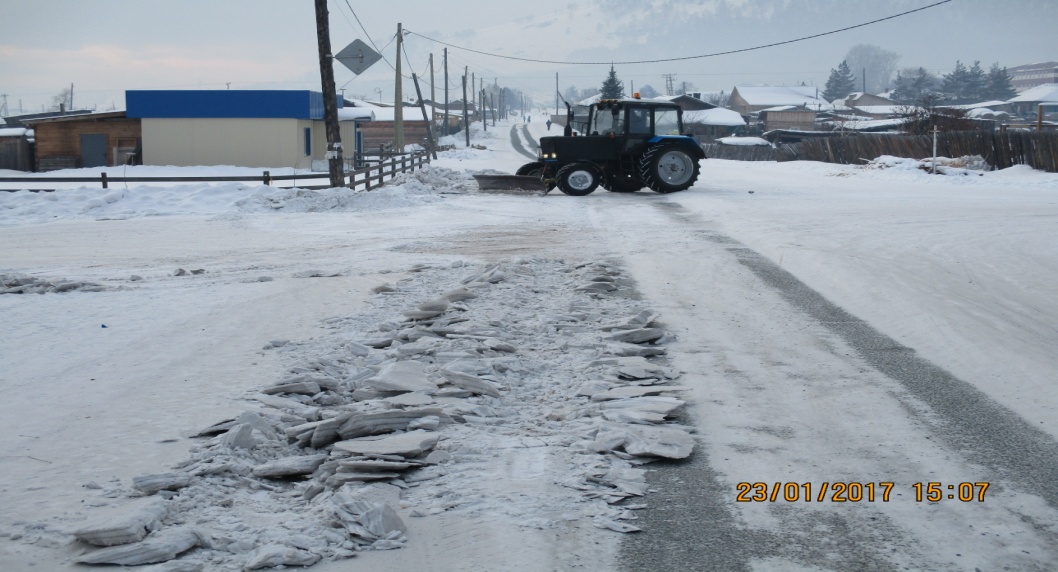 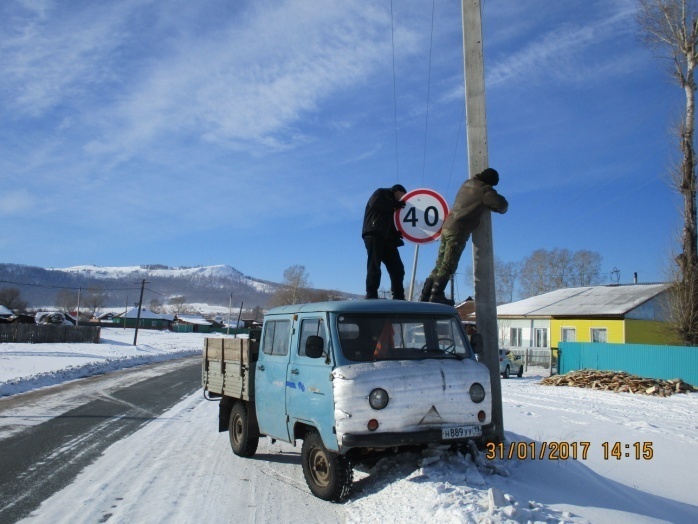 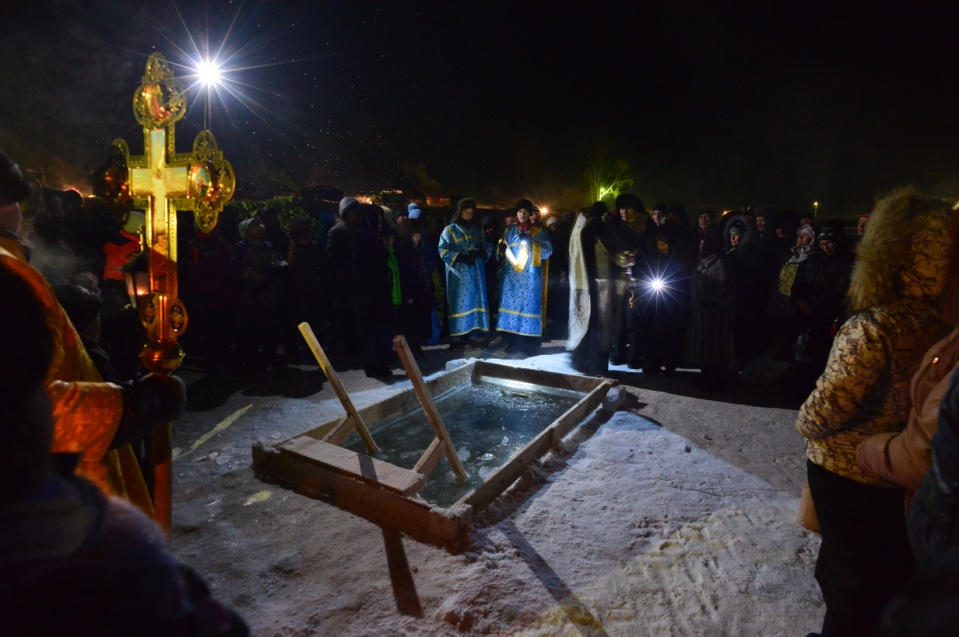 